Бизикова О.А. Теории и технологии развития речи детей дошкольного возраста в определениях, таблицах и схемах: Учебное посо- бие. — 3-е изд., перераб. и доп. — Нижневартовск: Изд-во Нижневарт. гос. ун-та, 2014. — 93 с.ТЕОРЕТИЧЕСКИЕ ОСНОВЫ ТЕХНОЛОГИЙ РАЗВИТИЯ РЕЧИТаблица 1Основные категории теории и технологий развития речи1 Селевко Г.К. Современные образовательные технологии. М., 1998. С. 14.2 Лихачев Б.Т. Педагогика. М., 1992. С. 104.Социальные	Интеллектуальные	Личностные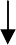 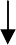 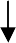 средство обще- ниясредство при- своения социаль- но-исторического опытарегулятивнаяноминативнаясигнификативная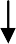 когнитивнаяфункция сообщенияэмоционально- выразительнаяпланирующаясредство рефлек- сииРис. 1. Классификация функций речи (И.А.Зимняя)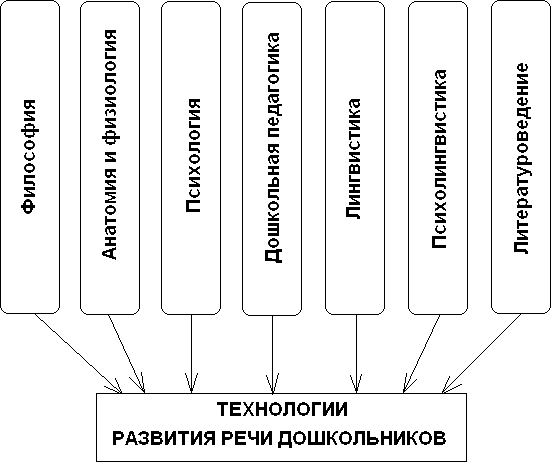 Рис. 2. Связь технологий развития речи дошкольников с другими наукамиТаблица 2Теоретические основы технологий развития речи детейТаблица 3Отличительные черты речи индивидуумаТаблица 4Этапы становления технологий развития речи в РоссииТаблица 5Сравнение систем развития речи и обучения языку К.Д.Ушинского и Е.И.ТихеевойСИСТЕМА РАБОТЫПО РАЗВИТИЮ РЕЧИ ДЕТЕЙ В ДОУРис. 3. Признаки правильной речиТаблица 6Задачи речевой работы с дошкольникамиТаблица 7Средства развития речи детейТаблица 8Классификация речевых занятий в детском садуТребования к занятиям по развитию речиВзаимосвязь обучающих, развивающих и воспитательных за- дач;Эмоционально-привлекательная атмосфера занятий;Доступность содержания возрастным возможностям детей;Лингвистическая грамотность содержания занятия, его сло- весного материала;Активный характер речевой деятельности детей;Сочетание коллективного характера обучения с индивиду- альным подходом;Связь занятий с другими видами деятельности детей;Соблюдение гигиенических и эстетических требований к ор- ганизации занятия.Рис. 4. Классификация методов развития речи детей (Л.П.Федоренко)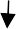 Таблица 9Виды речевых упражненийТаблица 10Методические приемы развития речиПонятияОпределенияЯзыксистема знаков, служащая средством осуществления об-щения, мышления человекаРечьисторически сложившаяся форма общения людейРазвитие речипроцесс овладения ребенком родным языком;целенаправленный педагогический процесс, содейст- вующий развитию речи детейОбучение языкуспециально организованный, целенаправленный процесс содействия усвоению детьми определенного круга рече-вых умений и навыковФункцииречироль речи в общественной и индивидуально-историческойжизни человекаРечевойнавыкречевое действие, достигшее степени совершенства, спо-собность осуществить ту или иную операциюРечевоеумениеособая способность человека, которая становится воз-можной в результате развития речевых навыковТехнологиясовокупность приемов, применяемых в каком-либо деле,мастерстве, искусстве (толковый словарь).1Педагогиче- ская технологиясовокупность психолого-педагогических установок, опре- деляющих специальный набор и компоновку форм, мето- дов, способов, приемов обучения, воспитательныхсредств; она есть организационно-методический инстру- ментарий педагогического процесса (Б.Т.Лихачев).2Смежные наукиНаучные положения — теоретические основы технологий развития речиФилософияЯзык — это продукт общественно-исторического развития.Язык — важнейшее средство человеческого об- щения.Положения о связи языка и мышления.Положения о связи языка и процесса познания.Анатомияи физиологияУчение о двух сигнальных системах высшей нервной деятельности человека.Положения о строении речевого аппарата и ре- чевых центрах и их функционировании.ПсихологияТеория речи и речевой деятельности.Внешняя и семантическая (внутренняя) харак- теристика речи.Особенности (закономерности) усвоения речи детьми.Особенности развития психических процессов и их связь с речью.Дошкольная педа- гогикаПоложения о педагогических условиях обуче- ния и развития дошкольников.Дидактические основы обучения дошкольни- ков.ЛингвистикаПоложения о фонетической, лексической, грамматической системах языка.Данные о формах речи.Положения о взаимосвязи языка и речи.ПсихолингвистикаПоложения о речи как деятельности, ее струк- туре.ЛитературоведениеДанные о жанрах литературы.О построении литературных произведений.О выразительных литературных средствах.О единстве формы и содержания произведений.Внешние признакиСпецифика содержания речитемптонтембркачество звукопроизношениядикциясодержание словарякачество стилякачество грамматикилогичностьчеткость выражения мыслиобразность речи и т.п.Этапы и датыНаправления изысканий в данной областии результатыДо 1917 г.К.Д.Ушинский (1824—1870) доказал необходимость обучения родному языку задолго до школы. Заложил основы для становления методики.Е.Н.Водовозова (1844—1923) разработала программу развития у детей родной речи и методику использова- ния русского фольклора.А.С.Симонович составила словарь детской речи, на- писала книгу «О детском языке».М.Х.Свентицкая разработала методику рассказов и бесед по картинкам и без картинок.1) 1918—1932 гг.На первых съездах по дошкольному воспитанию (1918, 1919, 1924 гг.) художественная литература провозглашена основным средством развития речи детей. Разрабатывается круг детского чтения, методи- ка ознакомления с книгой (М.Х.Свентицкая,Е.А.Флерина).2) 1932—1953 гг.Работа над созданием программ воспитания детей, в т.ч. программ развития речи (Е.И.Тихеева, Е.А.Флерина). Создание первой системы развития речи детей в детском саду (Е.И.Тихеева). Провозгла- шается необходимость педагогического руководства развитием речи детей. Проводятся первые исследова- ния в области методики развития речи детей (А.Н.Гвоздев, А.М.Леушина, В.И.Городилова,Е.И.Радина).3) 1953—1990 гг.Введение обязательных занятий в практику детскогосада. Разработка технологий проведения занятий по ра- звитию речи. Совершенствование программ речевого развития (Ф.А.Сохин, М.М.Конина, А.М.Бородич, Г.М.Лямина, В.В.Гербова, В.И.Логинова, О.С.Ушакова и др.)СовременныйэтапУкрепление теоретических основ технологий, поиск форми методов развития речи вне занятий, развитие идеи ком- муникативно-деятельностного подхода (О.С.Ушакова, В.В.Гербова, М.М.Алексеева, В.И.Яшина, А.Г.Аруша- нова)КомпонентыК.Д.УшинскийЕ.И.ТихееваЦель усвоения языкаУсвоение языка как средства присвоения опыта народа (опытапоколений)Развитие речи как средства общенияЗадачиРазвитие дара слова.Усвоение лучших форм языка, вырабо- танных народом и ли- тературой.Усвоение грамматики (логики языка)Развитие моторного аппа- рата речи у детей, его гиб- кости.Накопление содержания речи (словаря).Работа над формами речи.СредстваХудожественная ли- тератураФольклорОкружающий мирОбучениеКартиныОбщениеИгра и трудРазвлеченияХудожественная литератураОкружающая среда: мате- риальная и социальная об- становкаФормыУрокиЗанятия и игры-занятияЭкскурсииМетодыРассматривание предметовРассматривание	кар- тинНаблюденияОсмотры	помещений	и предметовИгры с материалами и иг-Беседы с детьмиЧтение литературыУпражнения в даре словаУпражнения в грамма- тикерушками, рассматриваниекартинУпражненияРазговоры и беседыПорученияРассказываниеЧтениеЗаучивание наизустьПисьмаОсновные единицыязыкаЗадачиСловоФормирование словаряЗвукиВоспитание звуковой культурыСловоформаСловосочетание ПредложениеФормирование грамматического строя речи:усвоение синтаксиса, словоизменения и спо- собов словообразованияТекст: диалог, монолог(связная речь)Развитие связной (диалогической и моноло-гической) речиВиды занятийВиды занятийВиды занятийПо содержаниюПо дидактическим целямПо количеству участников—	по обучению рас-сказываниюпо формированию речевых уменийпо закреплению уменийитоговые или промежуточные—	фронтальныепо развитию диа- логической речизвуковыесловарныеграмматическиекомплексныеинтегрированныепо формированию речевых уменийпо закреплению уменийитоговые или промежуточныеподгрупповыеиндивидуальныеПо содержаниюПо способу действияПо формезвуковые (фонетиче- ские и просодиче- ские)словарныеграмматическиедиалогическиемонологическиеподражательно- исполнительныеконструктивныетворческиеигровыепрактическиеНазваниеприемаОпределениеРечевойобразецПравильная, заранее продуманная речевая деятельностьпедагога, предназначенная для подражания детьми.Повторное проговари-ваниеПреднамеренное многократное повторение одного и того же элемента речи (слова, звука, фразы) с целью его запо-минания.ОбъяснениеРаскрытие сути некоторых явлений или способов дейст-вия.УказаниеРазъяснение способа действия для достижения опреде-ленного результат.ОценкаМотивированное суждение о речевой деятельности ре- бенка, характеризующее ее качество и направленное на еекоррекцию.ВопросСловесное обращение педагога к ребенку, требующееответа.